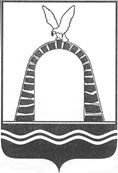 АДМИНИСТРАЦИЯ ГОРОДА БАТАЙСКАПОСТАНОВЛЕНИЕ от 28.04.2021 № 904г. Батайск О внесении изменений в постановлениеАдминистрации города Батайскаот 08.12.2011 № 2277Во исполнение пункта 2 части 1 статьи 7 Областного закона Ростовской области от 26.12.2007 № 830-ЗС «Об организации опеки и попечительства в Ростовской области», в соответствии с пунктами 14, 15 Правил подбора, учета и подготовки граждан, выразивших желание стать опекунами или попечителями совершеннолетних недееспособных или не полностью дееспособных граждан, утвержденных постановлением Правительства Российской Федерации от 17 ноября 2010 г. № 927 «Об отдельных вопросах осуществления опеки и попечительства в отношении совершеннолетних недееспособных или не полностью дееспособных граждан», руководствуясь Уставом муниципального образования «Город Батайск», Администрация города Батайска постановляет:1. Внести в постановление Администрации города Батайска от 08.12.2011 № 2277 «Об организации опеки и попечительства совершеннолетних недееспособных или ограниченно дееспособных граждан, организации патронажа над совершеннолетними дееспособными гражданами в городе Батайска» следующие изменения:1.1. Дополнить приложением № 4 «Положение подготовки граждан, выразивших желание стать опекунами или попечителями совершеннолетних недееспособных или не полностью дееспособных граждан» согласно приложению № 1 к настоящему постановлению.1.2. Дополнить приложением № 5 «Программа подготовки граждан, выразивших желание стать опекунами или попечителями совершеннолетних недееспособных или не полностью дееспособных граждан» согласно приложению № 2 к настоящему постановлению.2. Настоящее постановление вступает в силу со дня его официального опубликования.3. Настоящее постановление подлежит включению в регистр муниципальных нормативных правовых актов Ростовской области.4. Контроль за исполнением настоящего постановления возложить на заместителя главы Администрации города Батайска по социальным вопросам Кузьменко Н.В.Глава Администрации города Батайска                                                                            Г.В. ПавлятенкоПостановление вноситУправление социальной защитынаселения города БатайскаПоложение подготовки граждан, выразивших желание стать опекунамиили попечителями совершеннолетних недееспособных или не полностью дееспособных граждан1. Общие положения1.1. Программа подготовки граждан, выразивших желание стать опекунами или попечителями совершеннолетних недееспособных или не полностью дееспособных граждан (далее соответственно - граждане, выразившие желание стать опекунами; программа) разработана в целях организации и реализации указанной деятельности.1.2. Подготовка граждан, выразивших желание стать опекунами (далее - подготовка), осуществляется уполномоченным органом опеки и попечительства в отношении совершеннолетних дееспособных граждан, которые по состоянию здоровья не могут самостоятельно осуществлять и защищать свои права и исполнять обязанности, и совершеннолетних граждан, признанных судом недееспособными или ограниченно дееспособными - Управлением социальной защиты населения города Батайска. 1.3. Управление социальной защиты населения города Батайска осуществляет подготовку граждан, выразивших желание стать опекунами или попечителями, по программе, утверждаемой постановлением Администрации города Батайска с учетом положений примерной программы, утвержденной Приказом Минтруда России от 12.02.2020 № 58н «Об утверждении примерной программы подготовки граждан, выразивших желание стать опекунами или попечителями совершеннолетних недееспособных или не полностью дееспособных граждан».1.4. Управление социальной поддержки граждан города Батайска осуществляет подготовку граждан, выразивших желание стать опекунами или попечителями совершеннолетних недееспособных или не полностью дееспособных граждан с применением Методических рекомендаций по вопросам, связанным с организацией подготовки граждан, выразивших желание стать опекунами или попечителями совершеннолетних недееспособных или не полностью дееспособных граждан, разработанные минтрудом области.1.5. Подготовка граждан осуществляется на безвозмездной основе.2. Последовательность подготовки граждан,выразивших желание стать опекунами2.1. К освоению программы допускаются граждане, выразившие желание стать опекунами, представившие в орган опеки и попечительства документы, предусмотренные Правилами подбора, учета и подготовки граждан, выразивших желание стать опекунами или попечителями совершеннолетних недееспособных или не полностью дееспособных граждан, утвержденными постановлением Правительства Российской Федерации от 17 ноября 2010 г. № 927 «Об отдельных вопросах осуществления опеки и попечительства в отношении совершеннолетних недееспособных или не полностью дееспособных граждан».2.2. Граждане, выразившие желание стать опекунами или попечителями, представляют в орган опеки и попечительства заявление о желании пройти подготовку по форме согласно приложению № 1 к настоящему положению.2.3. Орган опеки и попечительства в день обращения регистрирует граждан, выразивших желание стать опекунами или попечителями, в журнале учета граждан, обратившихся для прохождения подготовки по форме согласно приложению № 2 к настоящему положению.2.4. Граждане, выразившие желание стать опекунами, являющиеся родственниками совершеннолетних недееспособных или не полностью дееспособных граждан освобождаются от прохождения полного курса подготовки.2.5. В случае отказа гражданина, выразившего желание стать опекуном или попечителем, от прохождения полного курса подготовки гражданин представляет в орган опеки и попечительства отказ по форме согласно приложению № 3 к настоящему положению.2.6. Программа осваивается по заочной форме обучения в виде самостоятельного изучения учебного материала по подготовке граждан, выразивших желание стать опекунами или попечителями совершеннолетних недееспособных или не полностью дееспособных граждан (далее – учебный материал).2.7. Объем программы составляет 25 академических часов.2.8. Учебный материал разрабатывается Управлением социальной защиты населения города Батайска в соответствии с содержанием программы.2.9. По окончании подготовки Управление социальной защиты населения города Батайска проводит итоговую аттестацию в форме собеседования граждан, выразивших желание стать опекунами или попечителями, и не позднее 3 рабочих дней с момента ее завершения выдает заключение о прохождении подготовки по форме согласно приложению № 4 к настоящему положению или справку об отказе в выдаче заключения с указанием причины отказа.2.10. Основаниями для отказа в выдаче заключения являются:отказ гражданина, выразившего желание стать опекуном или попечителем, от прохождения полного курса подготовки;непрохождение итоговой аттестации.2.11. Учет заключений, выданных гражданам, выразившим желание стать опекунами или попечителями, осуществляется органом опеки и попечительств в Реестре учета выданных заключений о прохождении подготовки и справок об отказе в выдаче заключения по форме согласно приложению № 5 к настоящему положению (в печатном и (или) электронном виде).2.12. В случае утери заключения либо непригодности для дальнейшего использования вследствие износа или повреждения орган опеки и попечительства на основании сведений, внесенных в журнал учета граждан, выразивших желание стать опекунами  или попечителями совершеннолетних недееспособных  или не полностью дееспособных граждан, обратившихся для прохождения подготовки, выдает гражданину дубликат заключения с внесением соответствующей отметки в графу журнала «Примечание».2.13. Подготовка граждан, отказавшихся от прохождения полного курса подготовки, обеспечивается путем проведения собеседования (консультации), в рамках которого осуществляется:ознакомление с основами правовых знаний по опеке и попечительству над совершеннолетними подопечными, в том числе перечнем прав, обязанностей и ответственностью опекунов или попечителей, установленными действующим законодательством;2.14. По результатам собеседования (консультации) гражданин получает справку об ознакомлении с правами, обязанностями и ответственностью опекуна или попечителя, по форме согласно приложению № 6 к настоящему положению.3. Результаты прохождения программы3.1. Граждане, выразившие желание стать опекунами, успешно освоившие программу, должны иметь четкое представление:о системе защиты прав совершеннолетних недееспособных или не полностью дееспособных граждан;об ответственности за жизнь и здоровье совершеннолетнего недееспособного или не полностью дееспособного гражданина;о потребностях, основах ухода за совершеннолетним недееспособным или не полностью дееспособным гражданином;о правилах обеспечения безопасности подопечных граждан как в доме, так и вне дома - на улице, в общественных местах.3.2. Граждане, выразившие желание стать опекунами, успешно освоившие программу, должны знать:свои права и обязанности, а также права и обязанности совершеннолетнего недееспособного или не полностью дееспособного гражданина;виды психиатрической помощи и социальной поддержки;формы социального обслуживания и виды социальных услуг;особенности состояния здоровья подопечных граждан;особенности распоряжения недвижимым имуществом, принадлежащим подопечным гражданам;порядок снятия и расходования денежных средств со счетов недееспособных и не полностью дееспособных граждан, в том числе расходования сумм, зачисляемых на отдельный номинальный счет, открытый опекуном;порядок представления опекунами или попечителями ежегодного отчета о хранении, использовании имущества подопечного гражданина и управлении таким имуществом, требования к его заполнению;виды ответственности за ненадлежащее исполнение обязанностей;основания и порядок прекращения опеки или попечительства, порядок восстановления недееспособных или не полностью дееспособных граждан в дееспособности;порядок обжалования решений органов опеки и попечительства.3.3. Граждане, выразившие желание стать опекунами, успешно освоившие программу, должны уметь:использовать полученные знания на практике в отношении совершеннолетнего недееспособного или не полностью дееспособного гражданина;обеспечить безопасные условия для жизни подопечных граждан в доме и в обществе;предотвращать риск жестокого обращения с совершеннолетним недееспособным или не полностью дееспособным гражданином в семье;оценивать возможный риск для жизни, здоровья и психологического благополучия совершеннолетнего недееспособного или не полностью дееспособного гражданина и создавать безопасную среду их обитания, исключающую домашний травматизм;обеспечить потребности подопечных граждан с учетом возможностей семьи совершеннолетних недееспособных или не полностью дееспособных граждан;быть готовыми к сотрудничеству с другими членами семьи совершеннолетних недееспособных или не полностью дееспособных граждан в процессе ухода за подопечными гражданами;заботиться о здоровье подопечного гражданина;взаимодействовать с органами опеки и попечительства, с медицинскими организациями и организациями, оказывающими социальные услуги.Начальник общего отдела Администрации города Батайска                                           В.С. МирошниковаЗаявлениео необходимости прохождения  подготовки для граждан, выразивших желание стать опекунами или попечителями совершеннолетних недееспособных или не полностью дееспособных гражданЯ, _______________________________________________________________,(фамилия, имя, отчество гражданина, выразившего стать опекуном)гражданин ____________________, паспорт: серия ____ № _______________,выдан ___________________________________________________________,(кем и когда)проживающий по адресу: ______________________________________________________________________________________________________________,зарегистрированный по адресу: _________________________________________________________________________________________________________,прошу провести подготовку по программе подготовки  граждан, выразивших желание стать опекунами  или попечителями совершеннолетних недееспособных  или не полностью дееспособных граждан.Я, _______________________________________________________________,(фамилия, имя, отчество гражданина, выразившего стать опекуном)даю согласие  на обработку и использование  моих  персональных  данных, содержащихся в настоящем заявлении и в представленных мною документах.Журналучета граждан, выразивших желание стать опекунами  или попечителями совершеннолетних недееспособных или не полностью дееспособных граждан, обратившихся для прохождения подготовкиНачат: _________________Окончен: _________________________________________________________(наименование организации)__________________________________________фамилия, имя, отчество лица,желающего принять в свою семью ребенка)Отказот прохождения  подготовки для граждан, выразивших желание стать опекунами или попечителями совершеннолетних недееспособных или не полностью дееспособных гражданЯ, _______________________________________________________________,(фамилия, имя, отчество гражданина, выразившего стать опекуном)гражданин ____________________, паспорт: серия ____ № _______________,выдан ___________________________________________________________,(кем и когда)проживающий по адресу: ______________________________________________________________________________________________________________,зарегистрированный по адресу: _________________________________________________________________________________________________________,отказываюсь от прохождения подготовки по программе подготовки  граждан, выразивших желание стать опекунами  или попечителями совершеннолетних недееспособных  или не полностью дееспособных граждан.Я, _______________________________________________________________,(фамилия, имя, отчество гражданина, выразившего стать опекуном)даю согласие на обработку и использование моих персональных данных, содержащихся в настоящем заявлении и в представленных мною документах.Заключениео прохождении подготовки гражданином, выразившим желание стать опекуном или попечителем совершеннолетнего недееспособногоили не полностью дееспособного гражданина от «__» ____________ 20__ г.                                                            № _________Настоящее заключение выдано _________________________________________________________________________________________________________,(фамилия, имя, отчество)в том, что он(а) с __ _________ ____ г. по __ __________ ____ г. прошел(ла)подготовку граждан, выразивших желание стать опекунами  или попечителями совершеннолетних недееспособных  или не полностью дееспособных граждан, на территории  Ростовской области  в___________________________________________________________________________________________________________________________________(полное наименование органа опеки и попечительства/организации, осуществляющей подготовку граждан)по программе подготовки граждан, выразивших желание стать опекунами  или попечителями совершеннолетних недееспособных  или не полностью дееспособных граждан, утвержденной _____________________________________________________________________________________________________________________________________________________________________(наименование и реквизиты нормативного правового актаоргана местного самоуправления в Ростовской области)Начальник УСЗН г. Батайска________________________/______________________                           (подпись)                                                   (ФИО)                            М.П.Реестручета выданных заключений о прохождении подготовкии справок об отказе в выдаче заключенияВ ___________________________________________________(наименование организации)Начат: _________________Окончен: _______________Примечание. Страницы журнала нумеруются, прошнуровываются и скрепляются подписью руководителя организации и печатью.Справка об ознакомлении гражданина с правами,обязанностями и ответственностью опекунаот «__» ____________ 20__ г.                                                           № _________Справка выдана ____________________________________________________, (фамилия, имя, отчество)о том, что он(а), в соответствии с пунктом 15 Правил подбора, учета и подготовки граждан, выразивших желание стать опекунами или попечителями совершеннолетних недееспособных или не полностью дееспособных граждан, утвержденными постановлением Правительства Российской Федерации от 17.11.2010 № 927 «Об отдельных вопросах осуществления опеки и попечительства в отношении совершеннолетних недееспособных или не полностью дееспособных граждан»:ознакомлен с основами правовых знаний по опеке и попечительству над совершеннолетними подопечными, в том числе, перечнем прав, обязанностей и ответственностью опекунов или попечителей, установленными действующим законодательством.Начальник УСЗН г. Батайска________________________/______________________                           (подпись)                                                   (ФИО)                            М.П.Программаподготовки граждан, выразивших желание стать опекунамиили попечителями совершеннолетних недееспособных или не полностью дееспособных граждан1. Содержание программы.1.1. Тема «Введение в курс подготовки граждан, выразивших желание стать опекунами или попечителями совершеннолетних недееспособных или не полностью дееспособных граждан»:требования, предъявляемые законодательством Российской Федерации к гражданам, выразившим желание стать опекунами, а также сведения об обучении сторонних лиц, не имеющих опыта опекунов и родственников по их желанию, о родственниках, не желающих проходить курс обучения, и о приглашении их на занятия, касающиеся правовых вопросов опекунства, присутствии родственников на занятиях по вопросам правовой, социальной, медицинской поддержки опекаемых лиц, представлении медицинского заключения о состоянии здоровья по результатам медицинского освидетельствования гражданина, выразившего желание стать опекуном, выданного в порядке, устанавливаемом Министерством здравоохранения Российской Федерации, аналогично Порядку медицинского освидетельствования граждан, намеревающихся усыновить (удочерить), взять под опеку (попечительство), в приемную или патронатную семью детей-сирот и детей, оставшихся без попечения родителей, утвержденному приказом Министерства здравоохранения Российской Федерации от 18 июня 2014 г. № 290н (зарегистрирован Министерством юстиции Российской Федерации 28 июля 2014 г., регистрационный № 33306);социальные гарантии и льготы для совершеннолетних недееспособных или не полностью дееспособных граждан, предоставляемые в соответствии с федеральным и региональным законодательством;гигиенические требования к уходу за совершеннолетними недееспособными или не полностью дееспособными на дому и требованиях к организации питания;медицинские аспекты ухода за совершеннолетними недееспособными или не полностью дееспособными гражданами;основные требования к жилищно-бытовым условиям, организации быта и проживания совершеннолетних недееспособных или не полностью дееспособных граждан, к уходу за совершеннолетними недееспособными или не полностью дееспособными гражданами;организация контроля за условиями жизни совершеннолетних недееспособных или не полностью дееспособных граждан;организация контроля за соблюдением опекунами прав и законных интересов совершеннолетних недееспособных, обеспечении сохранности их имущества, а также выполнении опекунами или попечителями требований к осуществлению своих прав и исполнению своих обязанностей в отношении совершеннолетних недееспособных или не полностью дееспособных граждан.1.2. Тема «Основы законодательства Российской Федерации в сфере опеки и попечительства в отношении недееспособных и не полностью дееспособных граждан»:правовое положение недееспособных и не полностью дееспособных граждан, основания их устройства под опеку или попечительство;формы устройства: опека или попечительство;порядок заключения договора об осуществлении опеки или попечительства;порядок представления гражданами, выразившими желание стать опекунами, документов в орган опеки и попечительства.порядок предоставления органами опеки и попечительства гражданам, выразившим желание стать опекунами, сведений о недееспособных или не полностью дееспособных гражданах с учетом Федерального закона от 27 июля 2006 г. № 152-ФЗ «О персональных данных» (Собрание законодательства Российской Федерации, 2006, № 31, ст. 3451; 2018, № 1, ст. 82);порядок назначения органом опеки и попечительства опекуна или попечителя;права и обязанности опекунов и попечителей, ответственности за ненадлежащее исполнение обязанностей;защита личных неимущественных и имущественных прав подопечных совершеннолетних недееспособных и не полностью дееспособных граждан (далее - подопечные граждане);особенности распоряжения недвижимым имуществом, принадлежащим подопечным гражданам, составлении описи имущества подопечных граждан, обеспечении сохранности имущества подопечных граждан;порядок снятия и расходования денежных средств со счетов недееспособных и не полностью дееспособных граждан, в том числе расходовании сумм, зачисляемых на отдельный номинальный счет, открытый опекуном;порядок осуществления органами опеки и попечительства проверки условий жизни совершеннолетних недееспособных граждан или не полностью дееспособных граждан;порядок представления опекунами или попечителями ежегодного отчета о хранении, использовании имущества подопечного гражданина и управлении таким имуществом (далее - отчет), требовании к заполнению отчета, ответственности за непредставление отчета;порядок возмещения ущерба, нанесенного недееспособным или не полностью дееспособным гражданином;основания и порядок прекращения опеки или попечительства, порядок восстановления недееспособных или не полностью дееспособных граждан в дееспособности;порядок обжалования решений органов опеки и попечительства.1.3. Тема «Обеспечение психиатрической помощью граждан, страдающих психическими расстройствами»:права лиц, страдающих психическими расстройствами;виды психиатрической помощи и порядок ее оказания;основания для госпитализации в медицинскую организацию, оказывающую психиатрическую помощь в стационарных условиях, в недобровольном порядке;обязанности медицинской организации, оказывающей психиатрическую помощь в стационарных условиях;выписка из медицинской организации, оказывающей психиатрическую помощь в стационарных условиях.1.4. Тема «Предоставление социального обслуживания недееспособным и не полностью дееспособным гражданам»:предоставление социального обслуживания гражданам, формы социального обслуживания и виды социальных услуг;прием в стационарные организации социального обслуживания и выписка из таких организаций лиц, страдающих психическими расстройствами;права лиц, проживающих в стационарных организациях социального обслуживания, предназначенных для лиц, страдающих психическими расстройствами, и обязанностях этих организаций;порядок предоставления недееспособным гражданам, помещенным под надзор в стационарные организации социального обслуживания, домашнего отпуска;соблюдение прав недееспособных и не полностью дееспособных граждан, пребывающих в стационарных учреждениях социального обслуживания, в соответствии с жилищным законодательством.1.5. Тема «Особенности состояния здоровья подопечных граждан. Осуществление ухода за инвалидами, гражданами пожилого возраста на дому»:особенности состояния здоровья недееспособных и не полностью дееспособных граждан, методы контроля за изменением состояния здоровья;потребности данной категории граждан (безопасность, факторы, вызывающие психическое расстройство, умственное развитие, привязанность, эмоциональное развитие, ориентация в пространстве и времени, социальная адаптация - усвоение социальных норм и правил поведения, социальных ролей, возможность общения, навыки самообслуживания - санитарно-гигиенические и бытовые навыки) и понимание гражданами, выразившими желание стать опекунами, необходимости их обеспечения;принципы общего ухода (навыки медицинских манипуляций, профилактика осложнений, личная гигиена и биомеханика тела, правила питания и кормления, методы дезинфекции) и основы реабилитации при различных функциональных нарушениях;способы оказания первой доврачебной помощи;психологические аспекты, связанные с вопросами организации ухода и профилактики стрессовых состояний;создание благоприятной обстановки и психологической атмосферы в семье, обеспечивающей снятие последствий психотравмирующих ситуаций, нервно-психической напряженности.1.6. Тема «Обеспечение безопасности подопечных. Меры по предотвращению совершения противоправных деяний недееспособными и не полностью дееспособными гражданами»:создание безопасных условий для жизни подопечных граждан в доме и в обществе в зависимости от их состояния здоровья и опыта жизни;предотвращение противоправных действий подопечного гражданина на улице и в общественных местах;медицинские аспекты ухода за недееспособным гражданином в зависимости от состояния его здоровья и возраста.1.7. Тема «Взаимодействие опекуна или попечителя с органами опеки и попечительства, с медицинскими организациями и организациями, оказывающими социальные услуги»:взаимодействие опекуна или попечителя с органами опеки и попечительства, с медицинскими организациями и организациями, оказывающими социальные услуги, а также важности такого взаимодействия.Начальник общего отдела Администрации города Батайска                                           В.С. МирошниковаПриложение № 1к постановлениюАдминистрации города Батайскаот 28.04.2021 № 904о«Приложение № 4к постановлениюАдминистрации города Батайскаот 08.12.2011 № 2277оПриложение № 1к положению подготовки граждан, выразивших желание стать опекунами или попечителями совершеннолетних недееспособных или не полностью дееспособных граждан_________________(дата)_____________________(подпись)Приложение № 2к положению подготовки граждан, выразивших желание стать опекунами или попечителями совершеннолетних недееспособных или не полностью дееспособных граждан№п/пДата подачизаявлениягражданиномФ.И.О.гражданина,подавшегозаявление,дата егорожденияМестожительства,телефонДата начала занятийДата и №заключения о прохождении подготовки или справки об отказе в выдаче заключенияПричинаотказа в выдачезаключенияПримечание12345678Приложение № 3к положению подготовки граждан, выразивших желание стать опекунами или попечителями совершеннолетних недееспособных или не полностью дееспособных граждан_________________(дата)_____________________(подпись)Приложение № 4к положению подготовки граждан, выразивших желание стать опекунами или попечителями совершеннолетних недееспособных или не полностью дееспособных гражданПриложение № 5к положению подготовки граждан, выразивших желание стать опекунами или попечителями совершеннолетних недееспособных или не полностью дееспособных гражданNп/пФ.И.О. гражданина, получившего заключение,и дата егорожденияМестожительства,телефонНомер и датавыдачи заключения или справки оботказе в выдаче заключенияПричина отказа в выдаче заключенияПодпись в получениизаключения123456Приложение № 6к положению подготовки граждан, выразивших желание стать опекунами или попечителями совершеннолетних недееспособных или не полностью дееспособных гражданПриложение № 2к постановлениюАдминистрации города Батайскаот 28.04.2021 № 904о«Приложение № 5к постановлениюАдминистрации города Батайскаот 08.12.2011 № 2277о